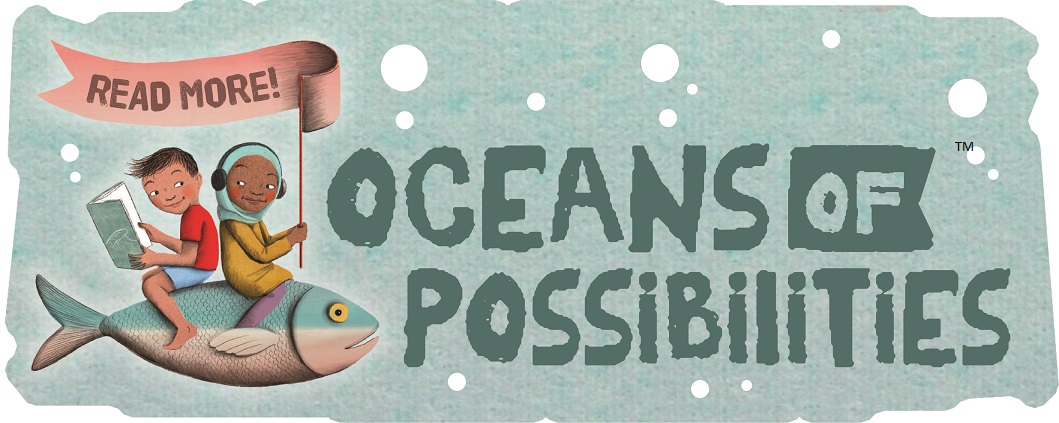 Summer Reading Program ApplicationIndiana State Library - Talking Book and Braille Library(TBBL patrons ages 4-18 are eligible to join)Name ___________________________________________________Address _________________________________________________________________City ____________________________ State ______ Zip Code _____________________Phone Number (     )___________________________ Email ____________________________________________             Date of birth__________ Grade level ______ Reading Level _______ T-Shirt Size:  Youth Small__ Youth Medium__ Youth Large__ Adult Small__ Adult Medium__ Adult Large__Adult XL__Adult XXL__Name of Parent or Guardian ______________________________Daytime Phone Number (       )_____________________________Email of Parent or Guardian____________________________________________Materials in braille? __Y __NCheck the reading media you would like to use this summer:Digital ______    Braille ______    Large Print ______ BARD______Do you have a machine borrowed from our library? Yes ____ No____ Using BARD Mobile Only ____List titles and types of books you would like us to send you:________________________________________________________________________________________________________________________________________________